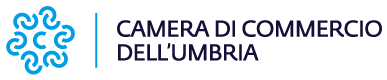 Alla Camera di Commercio dell’UmbriaPEC:                                          cciaa@pec.umbria.camcom.itIl sottoscritto/a _____________________nato/a a ________________prov_____il_______ in qualità di:       titolare     legale rappresentante  del seguente soggetto ___________________________________________________________(indicare la denominazione esatta del soggetto proponente)CHIEDEla concessione di un contributo di €…………………… per la realizzazione della seguente iniziativa (titolo dell’iniziativa): _____________________________________________________________________ descritta nel modulo Google già inoltrato. Ai sensi dell’art. 47 del D.P.R. n. 445 del 28.12.2000 e consapevole delle sanzioni penali, nel caso di dichiarazioni non veritiere, di formazione o uso di atti falsi, richiamate dagli artt. 75 e 76 del medesimo D.P.R.n. 445/2000:DICHIARA di aver preso visione del Bando per iniziative di promozione economica – Secondo semestre anno 2024, approvato con Determinazione del Segretario Generale n. 231 del 29/04/2024 e del Regolamento per gli interventi economici e la definizione dei criteri per la concessione di contributi, sovvenzioni o simili, in conformità all'art.12 della legge 7 agosto 1990 n.241 approvato con deliberazione del Consiglio camerale n. 4 del 22/03/2022;di essere disponibile a fornire tutti gli elementi informativi e di valutazione che si rendessero necessari in sede di istruttoria sotto pena di inammissibilità al beneficio;di impegnarsi a far risultare, in caso di accoglimento della richiesta, che l’iniziativa è realizzata con il contributo della Camera di Commercio dell’Umbria e di apporre il logo camerale in tutto il materiale promozionale prodotto;di impegnarsi a comunicare alla Camera di Commercio dell’Umbria ogni variazione relativa all'iniziativa che dovesse intervenire dopo la presentazione della presente istanza;di essere consapevole ai sensi degli artt. 75 e 76 del D.P.R. 445/2000 della decadenza dai benefici eventualmente conseguiti e delle sanzioni penali comminate in seguito a provvedimenti emessi sulla base di dichiarazioni non veritiere;di essere a conoscenza dell’obbligo di pubblicare il contributo che verrà erogato a seguito di positiva istruttoria di liquidazione sulla presente rendicontazione ai sensi dell’art.1 commi 125-126-127-128 della Legge n.124 del 4.8.2017;di aver applicato sulla copia cartacea della domanda di contributo la marca da bollo di € 16,00 in conformità dell’art. 3 della tariffa di cui al D.P.R. 26.10.1972, N. 64;di avere preso visione dell’informativa sul trattamento dei dati personali riportata nell’articolo 16 del bando e pubblicata sul sito camerale al seguente link https://www.umbria.camcom.it/privacy-policy/informativa-privacy-sulla-gestione-delle-domande-di-contributo-voucher-borse-di-studio.di aver inviato richiesta di patrocinio all’indirizzo cciaa@pec.umbria.camcom.it.DICHIARA INOLTRE1.	che il soggetto rappresentato:	è iscritto al Registro delle Imprese di ______________;	non è tenuto all’iscrizione al Registro delle Imprese e non è soggetto al pagamento del diritto annuale;2.	di essere in regola con la normativa vigente in materia di salute e sicurezza nei luoghi di lavoro;3.	ai fini della verifica della regolarità contributiva che:	 ha dipendenti a cui è applicato il seguente CCNL____________________ matricola azienda INPS ____________ sede competente _______________	posizione INAIL___________________  sede competente _______________	 non ha dipendenti e che il titolare/professionista/soci è/sono iscritto/i alla seguente cassa di previdenza/ forma assicurativa obbligatoria____________		n. iscrizione/matricola _____________ sede competente________________		posizione INAIL __________________ sede competente________________		ovvero che	non è tenuta/o all’iscrizione ad alcuna forma assicurativa obbligatoria e all’INAIL4.	di impegnarsi a comunicare tempestivamente alla Camera di Commercio dell’Umbria le eventuali variazioni rispetto all’attestazione resa al punto 3;5.	che, per il soggetto beneficiario, l’IVA:	rappresenta un costo;	è detraibile;	è parzialmente detraibile nella misura del  __________ %;6.	di garantire l’accesso all’iniziativa ad ogni organismo/impresa interessato/a;7.	di permettere l’accesso al personale camerale incaricato di effettuare le verifiche di cui all’art. 14 del Bando, durante lo svolgimento dell’iniziativa;8.	di essere a conoscenza dei casi che comportano la riduzione o la revoca del contributo eventualmente concesso dalla Camera di Commercio (art.11 ultimo comma e art.12); 9. di non avere in corso forniture con la Camera di commercio dell’Umbria, anche a titolo gratuito, ai sensi dell’art. 4, comma 6, del D.L. 95 del 6 luglio 2012, convertito nella L. 7 agosto 2012, n. 1354.10. di non aver stipulato contratti di lavoro subordinato o autonomo o comunque attribuito incarichi a ex dipendenti pubblici in violazione del divieto previsto dall’art. 53 co. 16-ter del D. Lgs. 165/2021.11.	(da compilare solo se il soggetto richiedente non è un’impresa) con riguardo alla rilevanza della iniziativa ai fini della normativa europea in materia di aiuti di Stato:a)	che l’iniziativa si rivolge ad una generalità ampia di imprese e che in capo a queste non possa essere ricondotto un vantaggio economicamente apprezzabile, tale per cui l’iniziativa si può considerare a carattere diffuso e il contributo camerale non avrà rilevanza ai fini della normativa comunitaria in materia di aiuti di Stato;oppureb)	che dell’iniziativa beneficerà una platea determinata di imprese e il contributo pro quota si potrà ritenere economicamente apprezzabile.Pertanto, in ragione del settore di appartenenza delle imprese, si richiede il contributo ai sensi del:o	Regolamento UE n. 1407/2013 del 18 dicembre 2013 relativo all’applicazione degli articoli 107 e 108 del trattato sul funzionamento dell’Unione europea agli aiuti “de minimis”;oppureo	Regolamento UE n. 1408/2013 del 18 dicembre 2013 relativo all’applicazione degli articoli 107 e 108 del trattato sul funzionamento dell’Unione europea agli aiuti “de minimis” nel settore agricolo.ALLEGAPiano finanziario, su carta intestata e debitamente firmato, delle entrate e delle spese previste, redatto in forma analitica e con evidenziate le somme impegnate dal richiedente, i proventi che si presume di realizzare con l’iniziativa ed il contributo richiesto a terzi (obbligatorio);Elenco delle imprese beneficiarie dell’iniziativa qualora da essa possa derivare loro un beneficio pro quota economicamente apprezzabile e rilevante ai fini della normativa europea sugli Aiuti di Stato (se dovuto ai sensi art. 13 del Bando);Altro (ad es. programma evento)_____________________________________________		 				    Timbro e Firma Data …………………… 	         					………………………………………………………